PARECER Nº _______/__________PARECER FINAL:APROVADOREPROVADOAPROVADO COM PENDÊNCIASCOMITÊ ASSESSOR DE EXTENSÃO - CAEX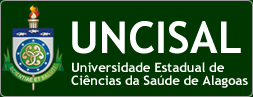 CADASTRAMENTO DE PROGRAMAS E PROJETOSVersão 011- INTRODUÇÃO:Identificação da Ação:Título:Coordenador (a) docente da Uncisal: (obrigatório, no mínimo um)Coordenador (a) adjunto (se houver): (docente de outra instituição ou técnico da Uncisal)Tipo da Ação: (   ) Programa (sem prazo de execução definido, englobando o conjunto de projetos e outras ações de extensão)                (   ) Projeto (prazo de execução definido, podendo englobar ações de extensão)Se PROGRAMA, está vinculada a: (obrigatório o vínculo com mais de um projeto)(  ) Projetos                (   ) Cursos e/ou Eventos         (   ) Oficinas                     Quais?    ____________________________________________________________________________________________________________________________________________________Se PROJETO, está vinculada à Programa de Extensão? (não obrigatório)(   ) Não   (   ) SimCaso afirmativo, discriminar Programa: ____________________________________________________________________________________________________________________________________________________Instituição Proponente:UNCISAL - UNIVERSIDADE ESTADUAL DE CIÊNCIAS DA SAÚDE DE ALAGOASCentro de origem do coordenador (a):Núcleo de origem do coordenador (a):Curso de origem do coordenador (a):Curso (s) de origem dos discentes monitores ou participantes:Assinale a linha temática correspondenteInício Previsto:Término Previsto:Previsão de renovação?Recurso Financeiro: (   ) não   (   ) sim - Caso afirmativo, discriminar:Órgão de apoio financeiro (se houver):Parcerias (se houver):1.2 Detalhes da AçãoPeriodicidade: (   ) anual   (   ) semestral   (   ) outrosProjeto ou Programa Interdisciplinar ? (  ) Não  (   ) Sim - Caso afirmativo, discriminar Cursos:Projeto ou Programa Interinstitucional? (   ) Não  (   ) Sim - Caso afirmativo, discriminar Instituições:Carga Horária Total do programa ou projeto:Carga horária semanal do programa ou projeto:Quantificar previsão Público-Alvo (comunidade atingida):Quantificar previsão docentes da UNCISAL:Quantificar previsão discentes da UNCISAL:Quantificar previsão técnicos administrativos da UNCISAL:Justificativa da Carga Horária:A Ação é Curricular?       (   )   Sim                 (   )NãoÁrea de Abrangência:     (   ) Urbana            (    ) Rural              (   ) Urbana-RuralAbrangência:                    (   ) Municipal        (    )Estadual               Qual?Comunidade definida? (   ) Não   (   ) Sim - Caso afirmativo, discriminar:Local de Realização:Necessita de inscrição: (   )   Sim                 (   )Não        Tipo/Descrição dos participantes: Preencher tabelaA: Docente; B: Discente de Graduação; C: Discente de Pós-Graduação; D: Técnico-Administrativo; E: Outros1.3 Caracterização da AçãoÁrea de Conhecimento:1.4 Descrição da Ação: Resumo da Proposta:Palavras-Chave:1.5.1- Justificativa1.5.2 Fundamentação Teórica 1.5.3 Objetivos  GERAL: ESPECÍFICOS:1.6 Outros Produtos AcadêmicosGera Produtos?Produtos: Descrição/Tiragem:Gera Propriedade Intelectual?1.7 Arquivos anexos: 2. EQUIPE DE EXECUÇÃO2.1- Membros da AtividadeEquipe de trabalho: (Todos que estiverem participando direta ou indiretamente)Plano de Trabalho do(s) Bolsista(s):A ser selecionadoCarga Horária Semanal: Objetivos:Atividades a serem desenvolvidas/Mês: 5. Coordenador do Projeto: Nome completo do coordenador do projeto. 5. Coordenador do Projeto: Nome completo do coordenador do projeto. Nome Completo: Nome Completo: Mestre:  Doutor:  Especialista: 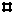  Mestre:  Doutor:  Especialista: Local e Data:Assinatura/ Carimbo:6. Supervisão de Extensão:6. Supervisão de Extensão:Local e Data:Assinatura/ Carimbo:PARECER DO COMITÊ ASSESSOR DE EXTENSÃOVersão 011. PROTOCOLO Nº ________/______2. PARECER EMITIDO EM ____/_____/______.3. TÍTULO DA LIGA ACADÊMICA:3. TÍTULO DA LIGA ACADÊMICA:4. PROPONENTE(S):4. PROPONENTE(S):5. PARECER/ OBSERVAÇÕES:5. PARECER/ OBSERVAÇÕES: